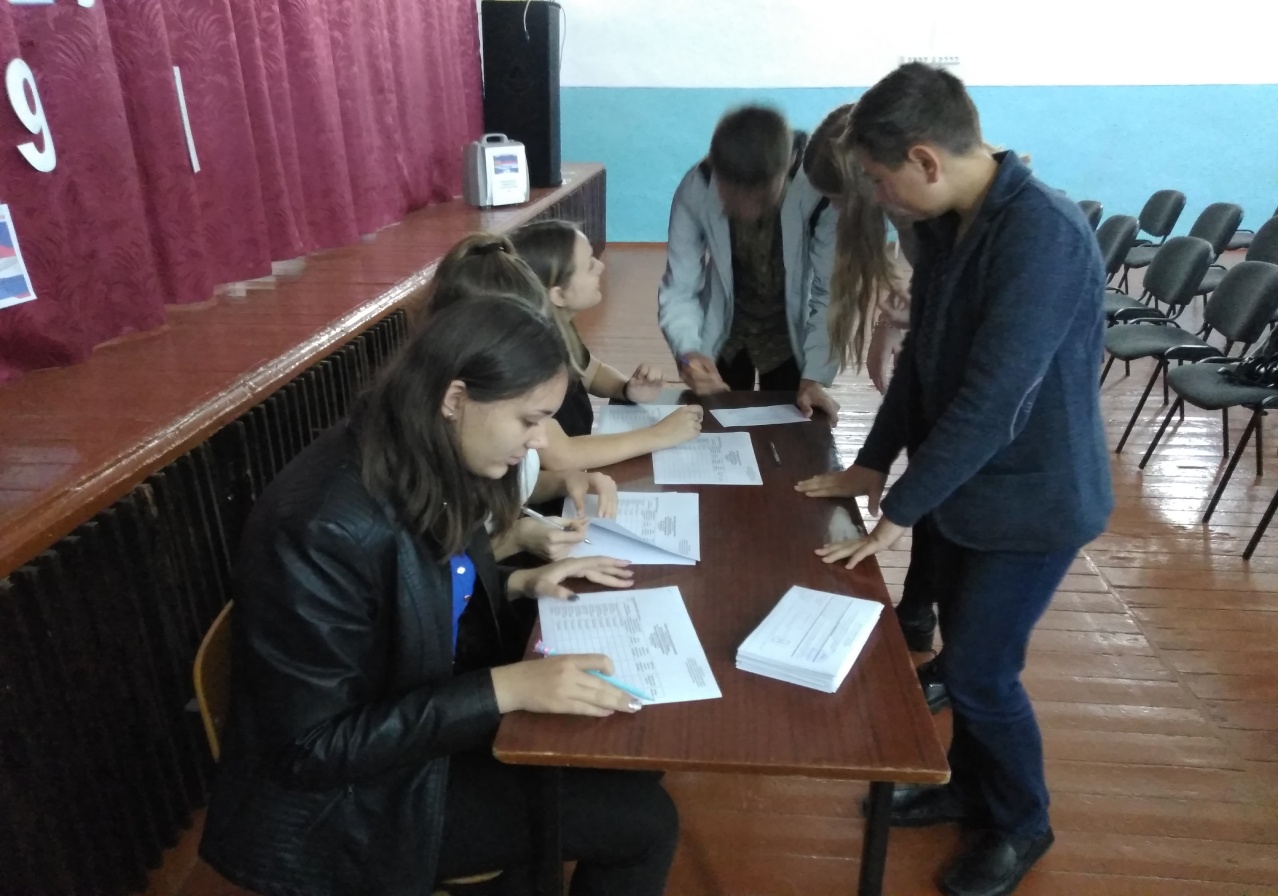 РАБОТА ИЗБИРАТЕЛЬНОЙ КОМИССИИ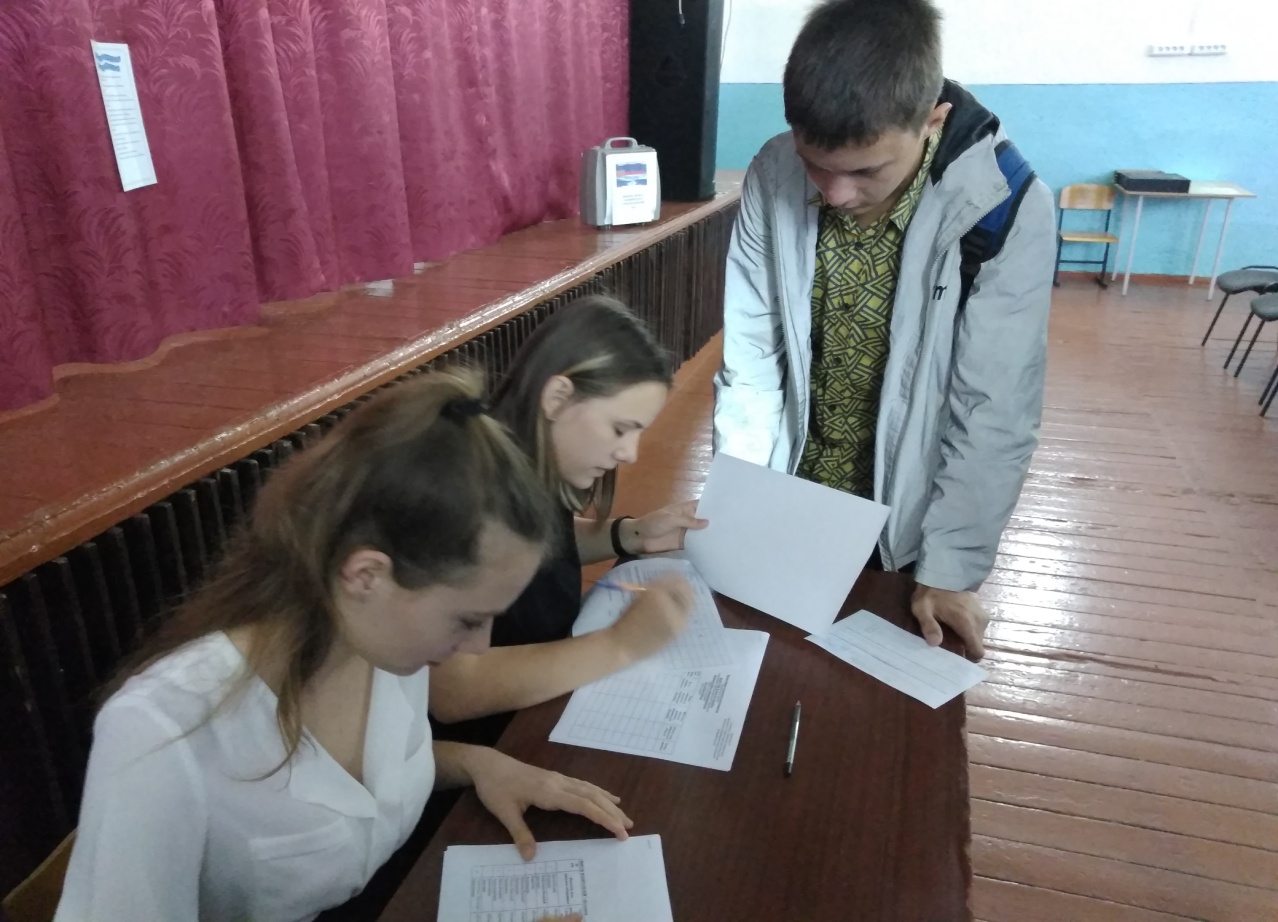 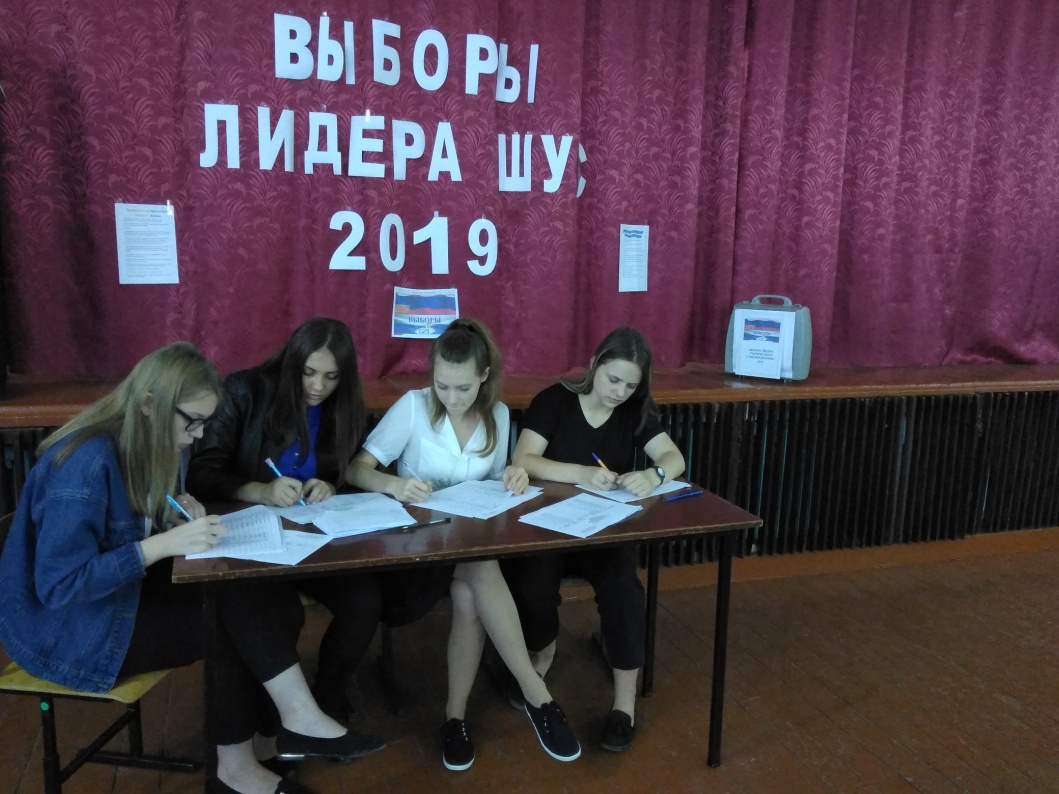 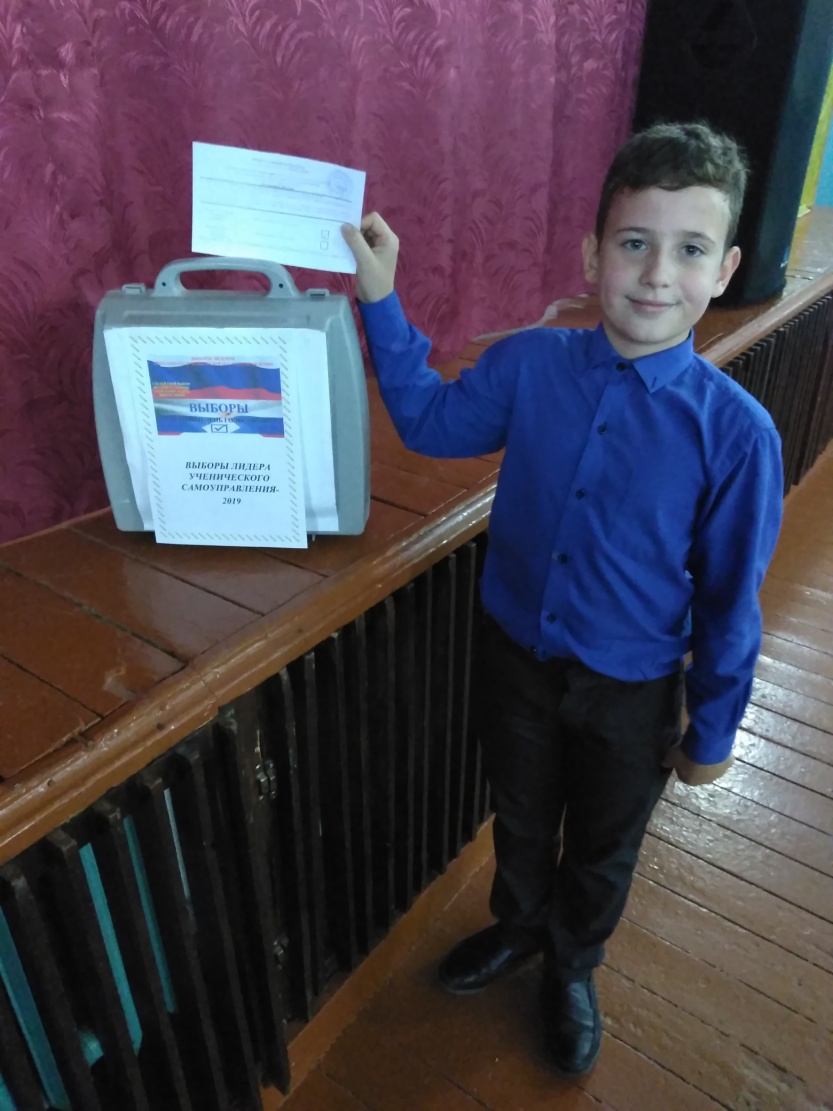 ГОЛОСОВАНИЕ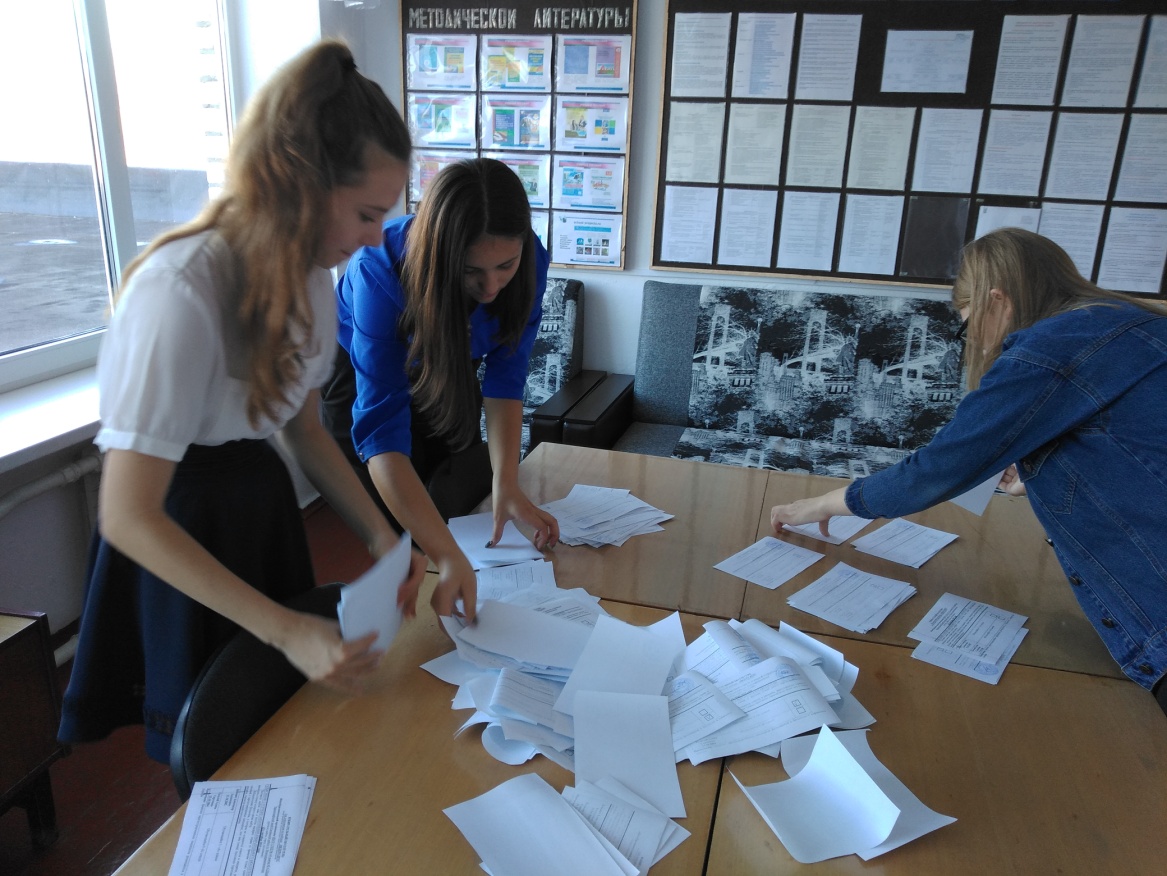 	ПОДСЧЁТ  ГОЛОСОВ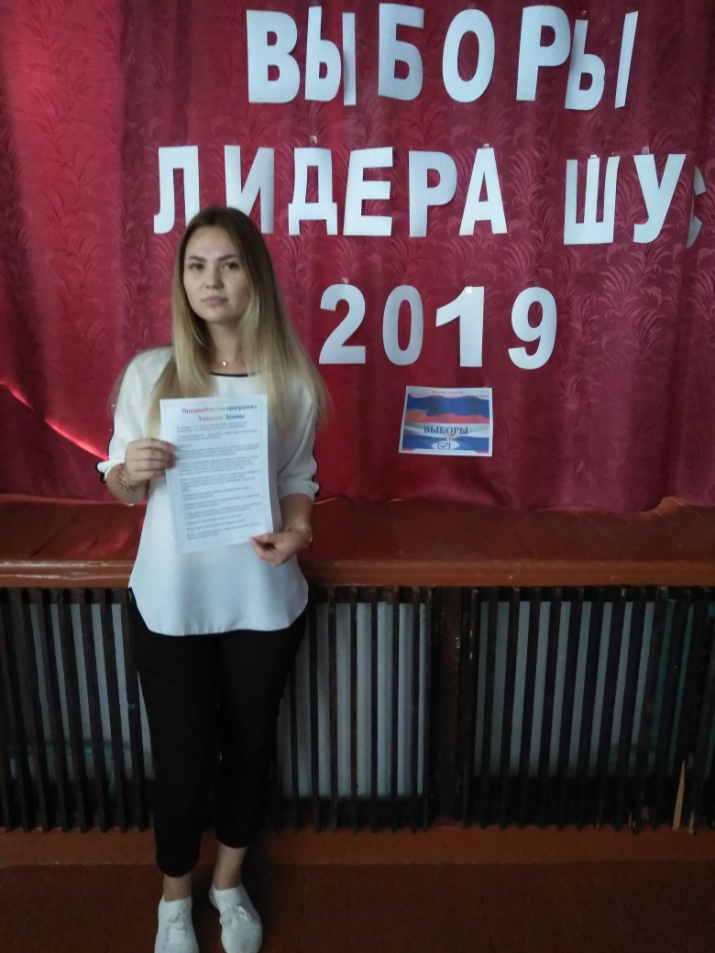 ЛИДЕР  ШУС-2019